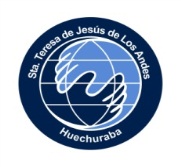 Estimados Apoderados/as y Estudiantes:Esperando que ustedes y sus familias se encuentren bien, les comentamos que el día lunes 16 de marzo se tomaron decisiones respecto a cómo proceder durante las siguientes semanas en términos académicos. El proceso que estamos viviendo a nivel nacional, nos convoca a trabajar de forma autónoma en nuestros hogares, para continuar con el proceso de aprendizaje, tal cual, lo realizaríamos en el establecimiento. Se invita al acompañamiento sistemático y consciente del autoaprendizaje. Tendrán todo el apoyo por parte de profesores, coordinadores y equipo directivo para cualquier pregunta, las respuestas las encontrarán por medio de las instancias de comunicación que se detallan.A continuación, detallaremos los pasos a seguir para el trabajo de los alumnos(as):Ingresará a la página https://aprendoenlinea.mineduc.cl Hacer click en link del curso al cual corresponda. Ejemplo: si usted tiene su hija en 1 básico, entrará a ese.Seleccionar la asignatura que corresponda. En este caso será: Matemática, lenguaje, historia, ciencias, inglés y artes musicales o artísticas. Ingreso a la unidad número 1Selecciono las guías que me sugieren y las descargo. Si no puedo imprimir, el colegio dispondrá del material para ser retirado en horarios que se indicarán a continuación.Realizo en compañía con los alumnos/as las guías que correspondan. Importante que pueden hacerlas en el cuaderno de la asignatura que corresponda.Asignaturas tales como: Artes Visuales, Música y educación física, deberán ser retiradas en nuestro establecimiento.Para velar por el acompañamiento en este proceso de autoaprendizaje, es que se crearán grupos de Whatsapp, los cuales serán liderados por los profesores jefes. Es por ese medio que podrán manifestar sus inquietudes respecto al desarrollo de las actividades que se les brindó. Cabe resaltar que ese medio tiene solo ese fin. El horario de retroalimentación será de 09:00 a 14:00 hrs.El retiro de materiales comenzará a partir del día Miércoles 18 desde las 09:00 a 13:00 hrs. Los horarios son los siguientes:CursoDíaHoraKinder a 3° básicoMiércoles 18 10:00 a 11:00 hrs.4° básico a 7° básicoMiércoles 1811:00 a 12:00 hrs.8° básico a IV°MedioMiércoles 1812:00 a 13:00 hrs.NivelLenguajeMatemáticasHistoriaCienciasInglésKinderDebe retirar Actividades en el colegioDebe retirar Actividades en el colegioDebe retirar Actividades en el colegioDebe retirar Actividades en el colegioDebe retirar Actividades en el colegio1° BásicoUnidad 1Guías 1,2,3,4,5,6,7,8,9,10,11,12,13,14,15,16Unidad 1Guías1,2,3,4,5,6,7,8,9,10,11,12,13,14,15,16,17,18Unidad 1Guía 2,3,4,5,6,7,8,9,10,11,12,13,14 y 15 Unidad 1Guías:- Vivo o no vivo. - Características de los seres vivos. Debe retirar Actividades en el colegio2° BásicoUnidad 1Guías 1,2,3,4,5,6,7,8,9,10Unidad 1clases 1 Las aves. clase 2 Construye un ave.clase 3 Los mamíferos.clase 4 Investigación los vertebrados.Unidad 1GuíasClase 1 Recorrer el barrioClase 2 Laberintos con puntos cardinales.Unidad 1 Guía: -Las partes de mi cuerpo. -Escribe el nombre de los órganos del cuerpo humano.Debe retirar Actividades en el colegio3° BásicoUnidad 1Texto escolar  : clase 1, 2 , 3 y 4Unidad 1Texto escolar  : clase 1, 2 , 3 y 4Unidad 1Desarrollo de guía impresa. Retirar en el establecimientoUbicación y puntos cardinalesUnidad 1Actividades 1 y 2- Paseo luminosos
- Usos de la luzDebe retirar Actividades en el colegio4° BásicoUnidad 1Texto escolar  : clase 1, 2 , 3 y 4Unidad 1Texto escolar  : clase 1, 2 , 3 y 4Unidad 1Desarrollo de guía impresa Retirar en el establecimientoDemocracia y participación ciudadanaUnidad 1- Midiendo la masaActividades:
- ¿Cómo se mide el volumen de un sólido regular?
- ¿Cómo se mide la masa de un sólido?Debe retirar Actividades en el colegio5° BásicoUnidad 1Texto escolar  : clase 1, 2 , 3 y 4Unidad 1Actividad escritura y valor posicional de númerosActividad número de habitantes..Actividad utilizando números de más de 6 dígitos y menores a 10Actividad lagos de chile.Unidad 1Desarrollo de guía prácticaRetiro en el establecimientoZona norte grande y chicoUnidad 1 - Distribución del agua dulce y salada.
- Distribución del agua en la tierra .Debe retirar Actividades en el colegio6° BásicoUnidad 1Mi fin de semanaUnidad 1Clase 1, 2, 3 y 4 Unidad 1Debe retirar Actividades en el colegioUnidad 1Debe retirar Actividades en el colegioDebe retirar Actividades en el colegio7°BásicoUnidad 1Desarrollo de guía impresa, asociada a páginas de libro virtual. Unidad 1Clase 1, 2 y 3 Unidad 1Desarrollo de guía impresaPrimeros seres humanos, primeras civilizaciones.Unidad 1Desarrollo de guía impresaRetirar actividades en el colegioGraficando gasesLink de vídeo a observar https://curriculumnacional.mineduc.cl/estudiante/621/w3-article-133906.html(puede encontrarlo en la página enviada con el nombre de: ley de Boyle (relación entre presión y volumen)Unidad 1Desarrollo de guía impresaRetirar actividades en el establecimientoFeelings.Escribir historia e información relevante, usando recursos multimodales. 8°BásicoUnidad 1Desarrollo de guía impresa, asociada a páginas de libro virtual.Unidad 1Desarrollo de guía impresa, complemento con texto estudiantil digitalClase 1: pág. 9.Clase 2: pág. 12 y 13. Clase 3: pág. 13Retirar en establecimientoUnidad 1Material impreso Retirar en el establecimientoSíntesis de la Edad mediaUnidad 1Desarrollo de guía impresaRetirar en el establecimientoSistema excretorLink a observarhttps://curriculumnacional.mineduc.cl/estudiante/621/w3-article-26627.htmlUnidad 1Desarrollo de guía impresaRetirar en el establecimientoReview seasons of the yearConocimiento de textos escritosI° MedioUnidad 1Texto estudiantil digital, páginas:Clase n°1 : Páginas 10- 11. Clase n°2:  Páginas 12- 13.Clase n° 3: Páginas 16-17.Clase n° 4: Páginas 18-28Desarrollo de guía impresaUnidad 1Texto estudiantil digital, páginas:Clase 1: pág. 14Clase 2: pág. 16 y 17Clase 3: pág. 18 y 19. Texto Estudiantil digital Páginas : 17, 20, 24 y 32 (1 medio B)Unidad 1Material impreso Retirar en el establecimientoRevolución FrancesaLiberalismo políticoUnidad 1Biología: Desarrollo guía impresa. Retirar en el establecimiento. Concepto de evoluciónProceso evolutivoQuímica: Desarrollo de guía impresa. Retirar en el establecimiento.Balanceo de ecuaciones químicas, aplicando ley de conservación de masas.Física: Desarrollo de guía impresa. Retirar en el establecimiento. Características de las ondasCalcular velocidad de propagación, frecuencia y período de una onda. Unidad 1Desarrollo de guía impresaRetirar en el establecimientoVerb to Be: Affirmative-negative-questionIdentificar 3 formas de verbo To be.II° MedioUnidad 1Texto estudiantil digital, páginasClase n° 1: Páginas 12- 14.Clase n° 2: Páginas 16( debiese ser 15)- 25Clase n°3: Páginas 20-22Clase n°4: Páginas 24-28Desarrollo de guía impresaTexto Estudiantil digitalPáginas : 32 , 33  y 34Unidad 1Material impresoRetirar en el establecimiento.Revolución industrialComprender el origen y desarrollo del imperialismo europeo como consecuencia de la Revolución Industrial y como una etapa más en el desarrollo del capitalismo moderno.Biología: Desarrollo de guía impresa. Retirar en el establecimiento. Funcionamiento del sistema nervioso. Química: Desarrollo de guía impresa. Retirar en el establecimiento. Disoluciones químicas¿Que son las disoluciones químicas?¿Qué ocurre con los átomos y las moléculas en una disolución?¿Qué es el soluto y el solvente?Cálculo de concentración de soluto en una disoluciónFísica: Desarrollo de guía impresa. Retirar en el establecimiento. Cinemática: El movimientoPreguntas claves que el alumno debe comprender:¿Qué es el movimiento?Diferencia entre rapidez y velocidadDiferencia entre distancia recorrida y desplazamiento¿Cuántos tipos de movimiento existen?Unidad 1Desarrollo de guía impresaRetirar en el establecimiento.OpinionsLeer y demostrar comprensión de textos informativos, descriptivos y narrativosIII° MedioClase 2, 3 y 4 de  Aprendo en línea.Texto digital  Páginas : 4, 5 , 6 , 7 y 8 Unidad IMaterial impreso Retirar material en el establecimiento. La evolución de la democraciaUnidad IDesarrollo de guía impresa. Retirar en el establecimientoSalud Humana:NutriciónParámetros de alimentación saludable¿Cuales son los 3 tipos de macronutrientes que contienen los alimentos?¿Que alimentos debemos evitar?¿Que alimentos sugiere Harvard?Interpretar tabla nutricional de los alimentosEstrés ¿Por qué el estrés afecta la salud humana?Debe retirar Actividades en el colegio.IV° MedioClase 2, 3 y 4 de  Aprendo en línea.Texto digital              Páginas : 4, 5 , 6Unidad IMaterial impreso Debe retirar en el establecimiento. La evolución de la democracia.No aplicaDebe retirar Actividades en el colegio